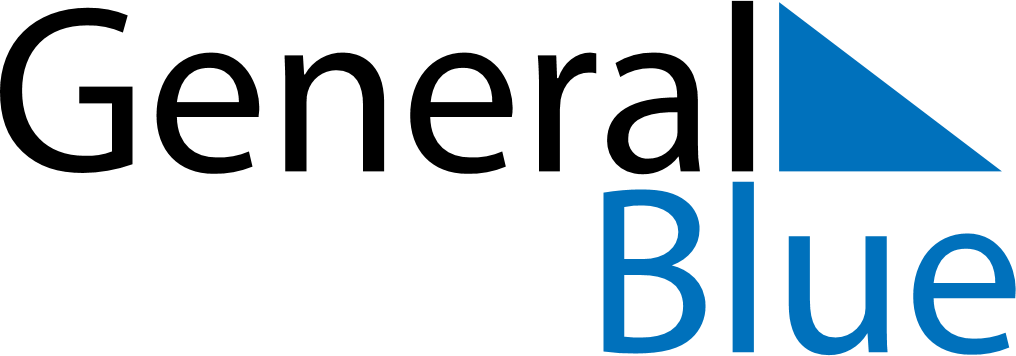 Weekly Meal Tracker March 25, 2019 - March 31, 2019Weekly Meal Tracker March 25, 2019 - March 31, 2019Weekly Meal Tracker March 25, 2019 - March 31, 2019Weekly Meal Tracker March 25, 2019 - March 31, 2019Weekly Meal Tracker March 25, 2019 - March 31, 2019Weekly Meal Tracker March 25, 2019 - March 31, 2019MondayMar 25TuesdayMar 26TuesdayMar 26WednesdayMar 27ThursdayMar 28FridayMar 29SaturdayMar 30SundayMar 31BreakfastLunchDinner